Министерство науки и высшего образования Российской ФедерацииФедеральное государственное бюджетное образовательное учреждение высшего образования «Комсомольский-на-Амуре государственный университет»ЗАДАНИЕна разработкуВыдано студентам: И.О. Фамилия – группа _______________________________________________________________________________________________Название проекта: ____________________________________________________________________________________________________________________Назначение:__________________________________________________________________________________________________________________________Область использования: _______________________________________________________________________________________________________________Требования к научно-техническому продукту: _________________________- функциональные: _____________________________________________________________________________________________________________________________________________________________________________________________________________________________________________________- технические: ___________________________________________________________________________________________________________________________________________________________________________________________________________________________________________________________________________________________________________________________План работ: рекомендуемый шаг: 1-2 мес.Перечень отчетных материалов:____________________________________________________________________________________________________________________________________________________________________________________________________________________________________________________________________________________________________________________________________________________________________________________________________________Требования к содержанию основного раздела пояснительной записки 
к проекту ____________________________________________________________________________________________________________________________________________________________________________________________________________________________________________________________Комментарии:__________________________________________________________________________________________________________________________________________________________________________________________________________________________________________________________________________________________________________________________________________Руководитель проекта	_____________________	И.О. Фамилия	(подпись, дата)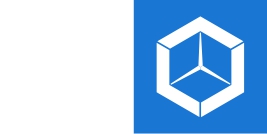 СКБ «Компьютерные и инженерные технологии»Наименование работСрокмесяц.годмесяц.годмесяц.годмесяц.годмесяц.годмесяц.годмесяц.годмесяц.год